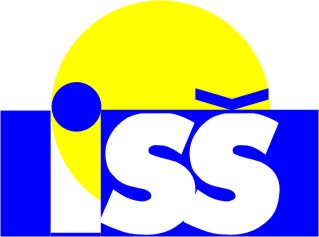    INTEGROVANÁ STŘEDNÍ ŠKOLA   CENTRUM ODBORNÉ PŘÍPRAVY   A JAZYKOVÁ ŠKOLA   S PRÁVEM STÁTNÍ JAZYKOVÉ ZKOUŠKY   VALAŠSKÉ MEZIŘÍČÍO b j e d n a c í   l i s t   č.    ISŠ/17/2019Adresa dodavatele:	RS Hůrky			Palkovice 226, 739 41  Palkovice			haul@haul.czObjednáváme u Vás ubytování v termínu  16. – 20.9.2019  pro přibližně  50 studentů a 6 pedagogických pracovníků.  Ubytování proběhne ve dvou turnusech – 16. – 18.9. a 18. – 20.9.2019, počty účastníků v jednotlivých turnusech upřesníme do 9.9.2019.Cena za stravu a ubytování do 800,-- / os.ObjednatelIntegrovaná střední škola – Centrum odborné přípravy a Jazyková škola s právem státní jazykové zkoušky Valašské Meziříčí, Palackého 239/49, 757 01 Valašské MeziříčíVyřizuje: Mgr. Petr Pavlůsek                                                          			tel: 	                      E-mail: ppavlusek@isscopvm.czDaňový doklad vystavte na:Integrovaná střední škola – Centrum odborné přípravy a Jazyková škola s právem státní jazykové zkoušky Valašské Meziříčí, Palackého 239/49, 757 01 Valašské MeziříčíBankovní spojení:    Komerční banka Valašské Meziříčí	 č. účtu:    25730851/0100IČO:    00851574		 DIČ:    CZ00851574Valašské Meziříčí, 24.6. 2019				  Mgr. Petr Pavlůsekředitel školyPotvrzení objednávky dodavatelem: